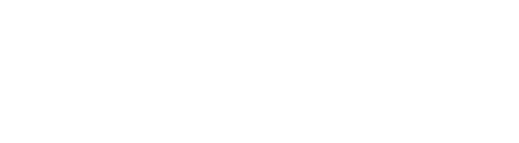 Carga Nominas SivegamExcepción JavaError Java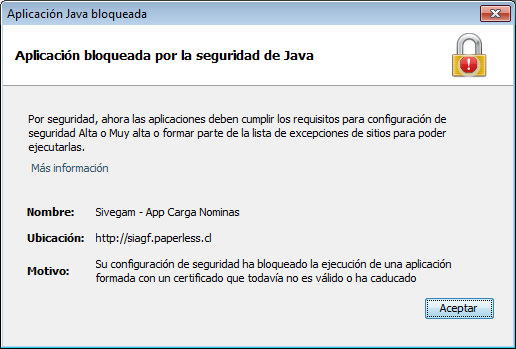 Pasos para añadir ExcepciónConfigurar Java :  Ingresar a configuración de Java 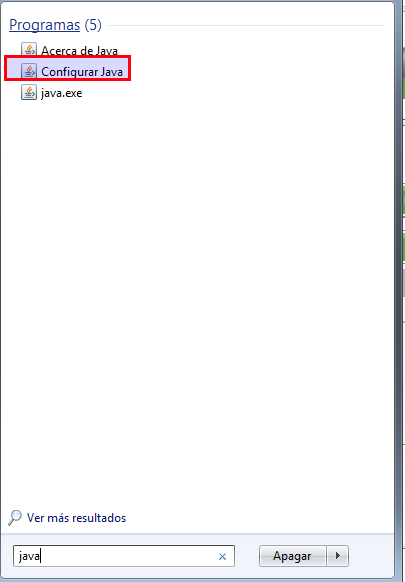 Ir a seguridad y editar lista de excepciones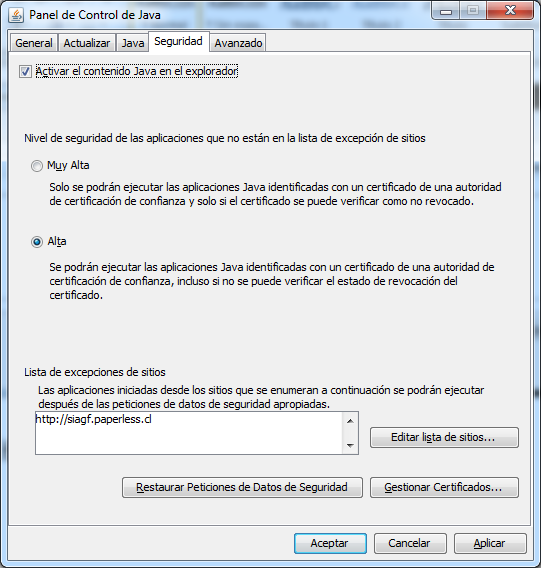 Agregar página de SIAGF a excepciones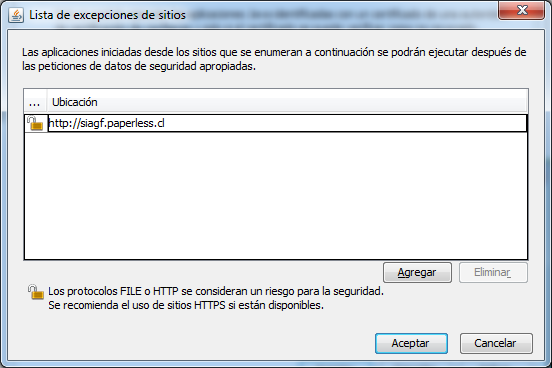 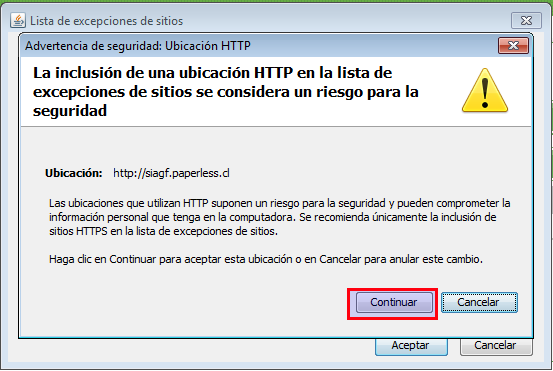 Ingresar nuevamente a pagina SIAGF.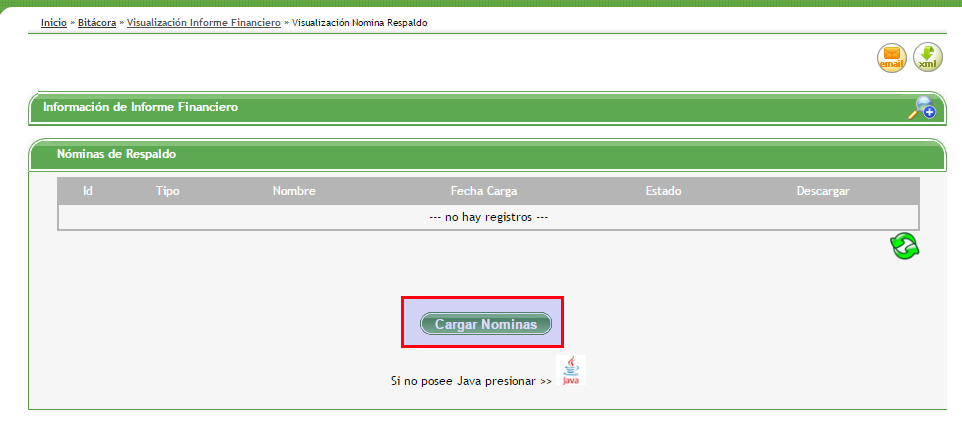 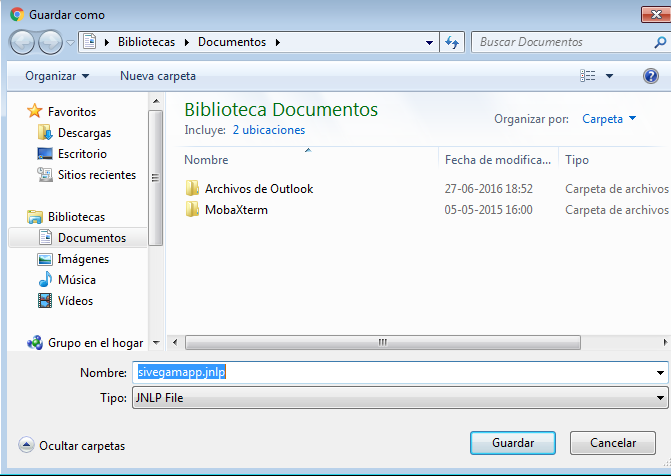 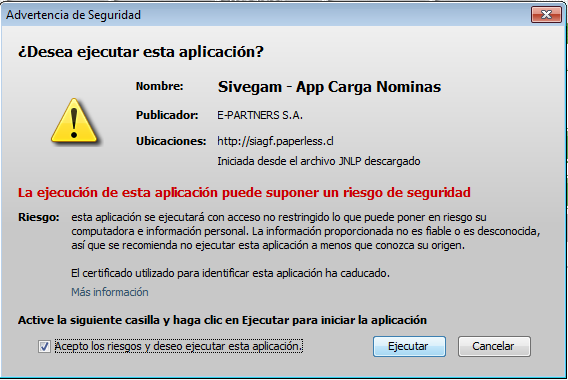 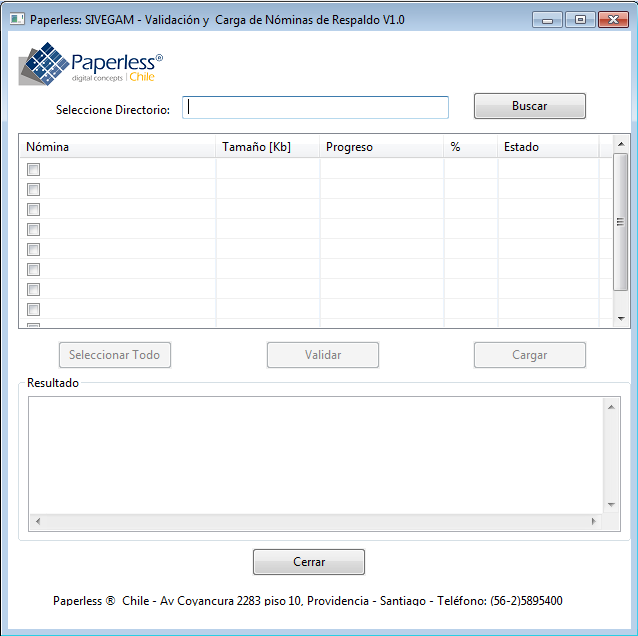 Configuración Utilizada:Java: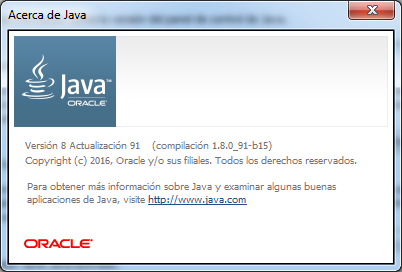 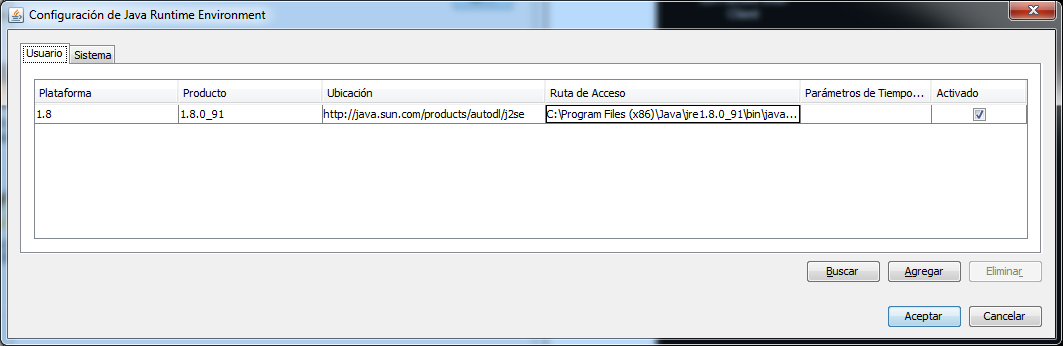 Browser testeados: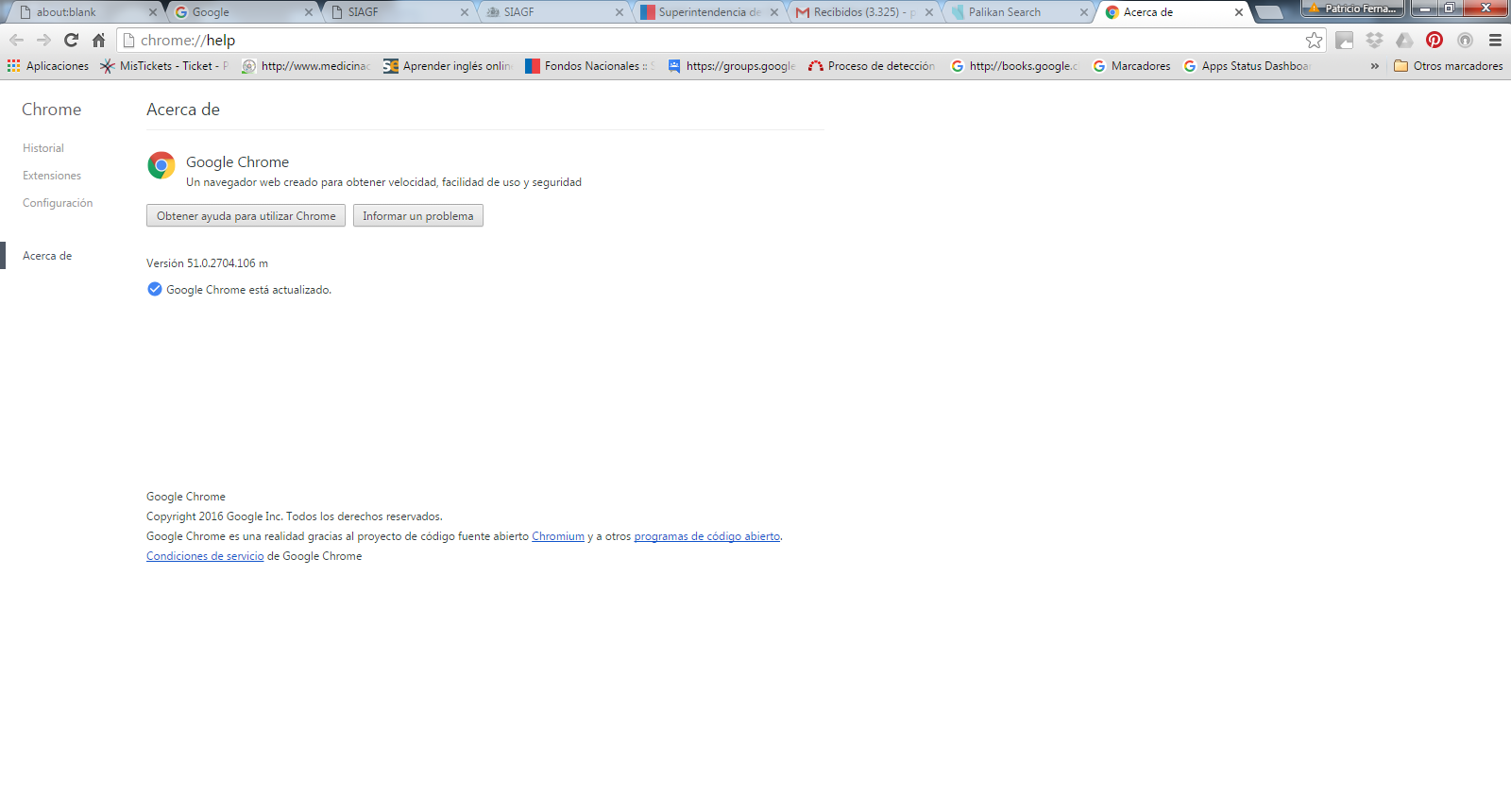 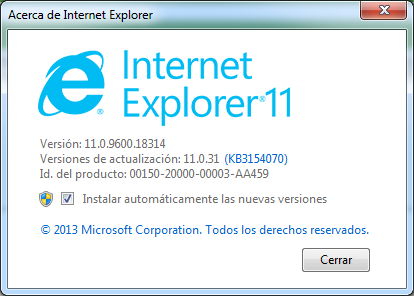 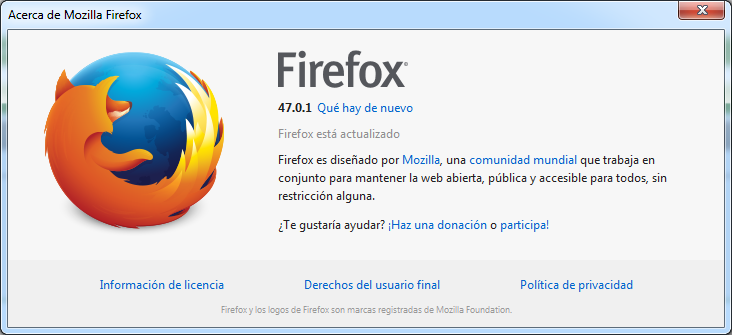 